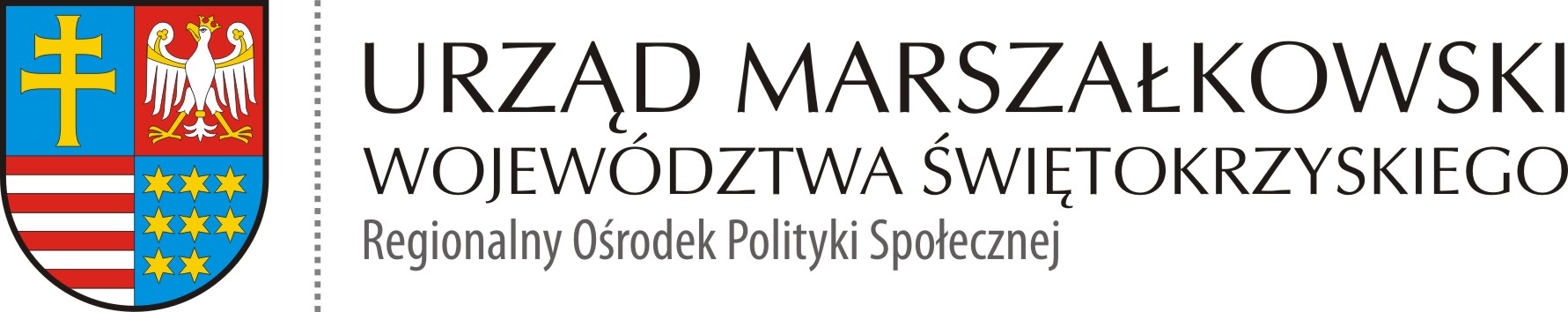 ROPS-II.052.2.3.2021  						            Kielce 09.03.2021 r.PROTOKÓŁ z dnia 09.03.2021 r.z wyłonienia wykonawcy na podstawie zapytania ofertowego z dnia 19.02.2021 r. zamieszczonego na stronie Biuletynu Informacji Publicznej Urzędu Marszałkowskiego Województwa Świętokrzyskiego w Kielcach w dniu 22.02.2021  r. dotyczącego zakup i dostawa sprzętu rehabilitacyjnego i medycznego w ramach projektu socjalnego gmin Łopuszno/powiat kielecki w związku z realizacją projektu partnerskiego „Liderzy kooperacji”Program Operacyjny Wiedza Edukacja Rozwój - Działanie 2.5 "Skuteczna pomoc społeczna" - "Wypracowanie  i wdrożenie modeli kooperacji pomiędzy instytucjami pomocy społecznej        i integracji społecznej a podmiotami innych polityk sektorowych m.in. pomocy społecznej, edukacji, zdrowia, sądownictwa i policji"na zakup i dostawę:część 1 - dwóch sztuk rotorówczęść 2 - rampy rozkładanej przenośnejW dniu 22.02.2021 r. zapytanie ofertowe zostało zamieszczone na stronie Biuletynu Informacji Publicznej Urzędu Marszałkowskiego Województwa Świętokrzyskiego                           w Kielcach w zakładce zamówienia publiczne/zapytania ofertowe.W odpowiedzi na zapytanie z dnia 19.02.2021 r. w wyznaczonym terminie nadsyłania ofert – do dnia 01.03.2021 r, wpłynęło: pięć (5) ofert na zakup i dostawę dwóch sztuk rotorów złożonych przez:Has-Med. Sp. z o.o. ul. Młyńska 20 43-300 Bielsko - Biała EKO-Logika Tomasz Szteleblak ul. Kołłątaja 24/8 25-715 KielcePHPU LEBA-SPORT Lech Kupran ul. Dworcowa 65/115 10-437 OlsztynLubuskie Przedsiębiorstwo Wielobranżowe „ROMAR” Roman MarciniakKAL-SPORT Hurtownia Sportowa Paweł Kalita al. T. Rejtana 8 35-310 Rzeszów cztery (4) oferty na zakup i dostawę rampy rozkładanej przenośnej złożone przez:Has-Med. Sp. z o.o. ul. Młyńska 20 43-300 Bielsko - Biała Bioti Sp. z o.o. ul. Ostródzka 196 03-289 Warszawa Sklepy Medyczne MOBILMED Dagmara Drab ul. Prosta 1 28-300 Jędrzejów KAL-SPORT Hurtownia Sportowa Paweł Kalita al. T. Rejtana 8 35-310 RzeszówZestawienie ofert stanowi załącznik nr 1 do niniejszego protokołu.Oceny ofert dokonano wg kryterium:Cena brutto oferty (C)Do realizacji zamówienia wybrano:na zakup i dostawę dwóch sztuk rotorów ofertę złożoną przez:PHPU LEBA-SPORT Lech Kupran ul. Dworcowa 65/115 10-437 Olsztynna zakup i dostawę rampy rozkładanej przenośnej ofertę złożoną przez:Has-Med. Sp. z o.o. ul. Młyńska 20 43-300 Bielsko - Biała  W wyborze ofert uczestniczyli:						PodpisElżbieta Korus  – Dyrektor		Regionalnego Ośrodka Polityki Społecznej			......………………………Mariusz Brelski – Kierownik		w Regionalnym Ośrodku Polityki Społecznej		………......………………Marzena Bulińska – Główny specjalista		w Regionalnym Ośrodku Polityki Społecznej		………......………………Agnieszka Dzwonek  – Główny specjalista		w Regionalnym Ośrodku Polityki Społecznej		………......………………Kamila Banasińska – Inspektor		w Regionalnym Ośrodku Polityki Społecznej		………......………………